16.06.2020			                                 г. Томск		                             № 01-42/ 375Отчет по реализации плана работы по образованию в интересах устойчивого развития за 2019-2020 учебный годОбщие сведенияТема, над которой работает учреждение: «Будущее начинается сегодня» Какую работу ведете: инновационную, просветительскую, экспериментальную.Укажите вид планирования: проект, план, Дорожная карта, программа, концепция и др (приложите отдельным приложением скан документа)					Классы (группы ДОУ), в которых реализуется выбранная тема ОУР: 1 – 11классы 4 группы ДОУ. Количество участников (дети): 1674Количество участников (педагогические работники): 56 человекКоличество участников партнерства, прошедших курсы повышения квалификации (по накопительной с 2016 года) на сайте http://moodle.imc.tomsk.ru/- 5Описание мероприятий по направлениям деятельности.  Освоение понятийного аппарата образования для устойчивого развития.Описание мероприятийТема «Метафоры в педагогике. Применение метафор на уроках разных предметов»Форма Семинар для педагогов среднего звенаКраткое содержание Мероприятие информационного характера для педагогов школы, 12 педагогов, уровень школьныйТема «Изучение природного  и культурного наследия региона в контексте устойчивого развития»Форма  семинар Краткое содержание. Городской семинар для учителей начальных классов г. Томска. Семинар проходил в интерактивном режиме. Участники семинара приняли участие в работе зрительского жюри по оценке выставки поделок из бросового материала «Мусор + воображение» и КВИЗа «Природное и культурное наследие Томской области и города Томска». (6 мероприятий)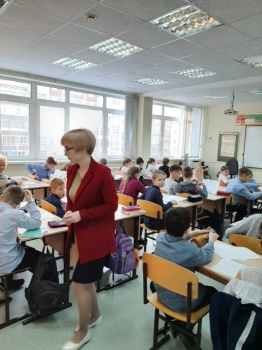 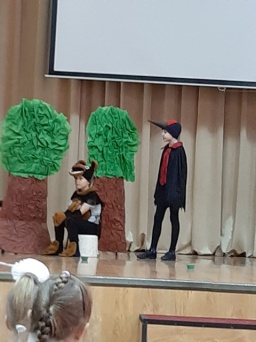 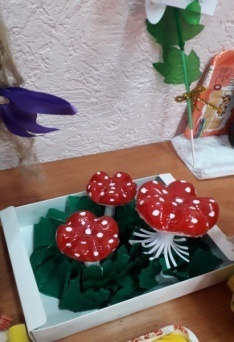 Распространение идей и ценностей образования для устойчивого развития среди педагогической общественности, детей и их родителей.Тема «Будущее начинается сегодня»Форма Выступление в формате ЭКСПОКраткое содержание Экочтения «Мы в ответе за прошлое, настоящее и будущее» в рамках пилотного проекта по образованию для устойчивого развития. Муниципальный уровень.Тема «Непрерывное экологическое образование: проблемы, опыт, перспективы»Форма III Всероссийская  научно-практическая конференцияКраткое содержание Выступление педагогов на конференции по вопросам экологического воспитания и образования. Всероссийский уровеньТема «Школа – единство непохожих»Форма Программа воспитательной работыКраткое содержание Программа по воспитанию толерантности Проведение КТД, праздников, тематических дискотек, тематических классных часов, фестиваля национальных культур, конкурс чтецов, вокалистов на родном языке, сотрудничество с Центрами национальных культур (10 мероприятий) Школьный уровень.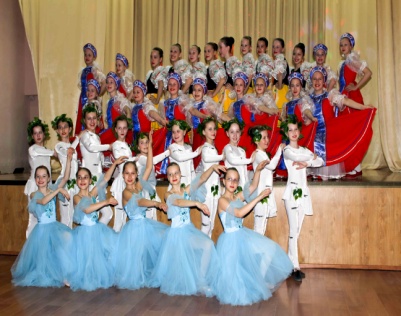 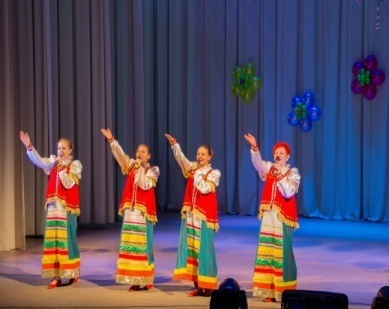 Тема «Школа родителей», «Азбука детско-родительских отношений», «Устойчивое развитие в школе и дома»Форма Консультации для родителейКраткое содержание Психолого-педагогические консультации. Распространение идей и ценностей образования для устойчивого развития среди родителей. Работа с библиотекой и фильмотекой ОУР. (9 мероприятий) Школьный уровень.Тема «Дети - детям»Форма Благотворительная ярмарка (акция).Краткое содержание «Обыкновенное чудо», организация благотворительной помощи детям, нуждающимся в помощи.(1)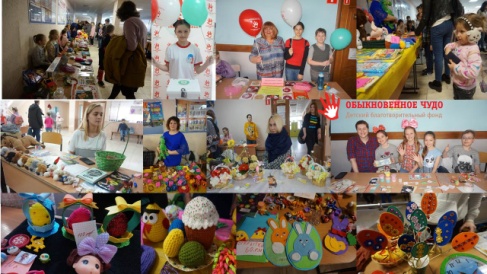 Оказание консультационной помощи учителям и воспитателям, участвующим в проектах сетевого партнерства.Тема «Мыслеобразы на уроках окружающего мира»Форма Консультация для педагогов начальной школыКраткое содержание Помощь в планировании и разработке занятий с включением «зеленых аксиом» в виде определенных мыслеобразов на уроках в начальной школе, 12 участников, школьный уровень.Тема «Экопривычки для дошкольников»Форма Консультация для педагогов дошкольного отделения Краткое содержание Помощь в разработке занятий  экологической направленности, воспитание семейных ценностей и толерантности у дошкольников, 10 участников, школьный уровень.Разработка и апробация программ внеурочной деятельности по ЭОУР, УМК «Экология учебной деятельности» (Дзятковская Е.Н.), др. региональных материалов (указать конкретно) Тема «Волонтеры экологии»Форма Программа внеурочной деятельности для 10 классовКраткое содержание Цель программы - обеспечить получение старшеклассниками опыта участия в волонтёрской деятельности экологической направленности, продвижение идей устойчивого развития в среде дошкольников. 15 учащихся  10 классов, школьный уровень. (6 мероприятий)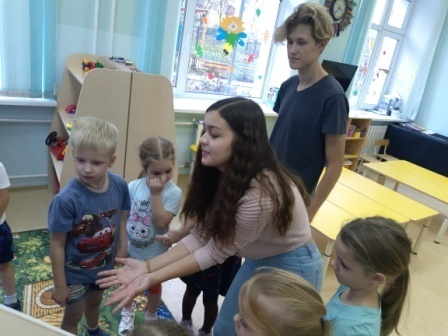 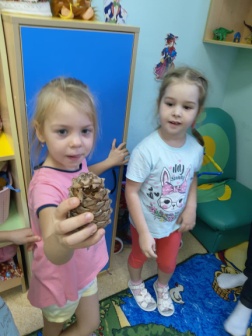 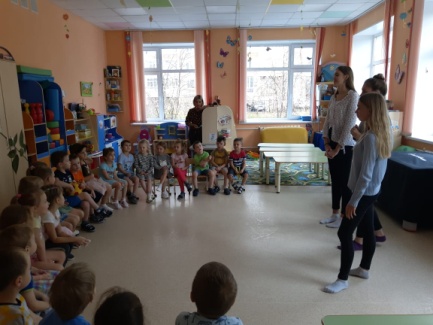 Мероприятия для достижения Целей Устойчивого развития – всемирного списка мероприятий, которые необходимо провести для ликвидации нищеты, уменьшения неравенства и интенсивного изменения климата (ЦУР-17https://www.un.org/sustainabledevelopment/ru/sustainable-development-goals/ )ТемаФормаКраткое содержание (1-2 предложения, 1-2 фото), количество участников, уровень мероприятия.Разработка и апробация моделей управления образовательным учреждением на основе идей устойчивого развития (зеленые школы) и др.ТемаФормаКраткое содержание (1-2 предложения, 1-2 фото), количество участников, уровень мероприятия.Укажите публикации (при наличии): Тема «Экологическое образование младших школьников через проектную деятельность»Автор, должность. Букша Ольга Григорьевна, учитель начальных классовВыходные данные сборника/журнала и т.п. Н537 Непрерывное экологическое образование: проблемы, опыт, перспективы: материалы III Всероссийской научно-практической конференции (31 октября — 1 ноября 2019 г.). — Томск: Дельтаплан, 2019. — 352 с.978-5-94154-226-0 ISBNТема «Методические разработки занятий из зарубежных источников в контексте целей устойчивого развития»Автор, должность Коновалова Татьяна Юрьевна, учитель английского языкаВыходные данные сборника/журнала и т.п. Н537 Непрерывное экологическое образование: проблемы, опыт, перспективы: материалы III Всероссийской научно-практической конференции (31 октября — 1 ноября 2019 г.). — Томск: Дельтаплан, 2019. — 352 с.978-5-94154-226-0 ISBNТема «Методические основы применения Хартии Земли на уроках»Автор, должность. Любушкина Наталья Николаевна, учитель географииВыходные данные сборника/журнала и т.п. Н537 Непрерывное экологическое образование: проблемы, опыт, перспективы: материалы III Всероссийской научно-практической конференции (31 октября — 1 ноября 2019 г.). — Томск: Дельтаплан, 2019. — 352 с.978-5-94154-226-0 ISBNВыводы по отчету: проведено 44 мероприятия (указать общее количество), из них для педагогических работников 15 (указать количество), для обучающихся 19 (указать количество), для родителей (или другой общественности) 10 .общее количество участников 2930 человек, из них 1674 обучающихся, 56 педагогических работников, 1200 родителей.Укажите, какой опыт по ЭО УР можете представить в рамках вебинаров на сайте: http://moodle.imc.tomsk.ru.                                        Директор школы                                         Л.Н. ШалыгинаИсп. Любушкина Н.Н.АДМИНИСТРАЦИЯ ГОРОДА ТОМСКАДЕПАРТАМЕНТ ОБРАЗОВАНИЯМУНИЦИПАЛЬНОЕ АВТОНОМНОЕ ОБЩЕОБРАЗОВАТЕЛЬНОЕ УЧРЕЖДЕНИЕСРЕДНЯЯ ОБЩЕОБРАЗОВАТЕЛЬНАЯ ШКОЛА №40 Г. ТОМСКАНикитина ул., д. 26, Томск, 634061, тел. (3822) 26-23-90, тел/факс (3822) 44-24-38, e-mail school40tomsk@yandex.ruИНН 7017024468, КПП 701701001, БИК 046902001 ОГРН 1027000877925В МАУ информационно-методический центрЗлобиной А.К.